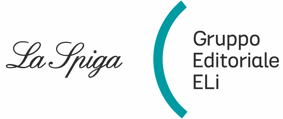  Nuovi Traguardi DISCIPLINE  					        